Information for continuing education (CE) creditVizient/AACN Nurse Residency Program Coordinator Call - Nurse Residency Program Value & EnhancementsActivity date: April 22, 2021Course director: Meg Ingram, MSN, RNVizient is committed to complying with the criteria set forth by the accrediting agencies in order to provide this quality course.  To receive credit for educational activities, you must successfully complete all course requirements.RequirementsAttend the course in its entirety.After the course, you will receive an email with instructions and an access code that you will need to obtain your CE credit.Complete the process no later than June 6, 2021.Upon successful completion of the course requirements, you will be able to print your CE certificate. Learning objectivesDescribe the impact and outcomes of the Vizient/AACN Nurse Residency ProgramTM in 2020.Discuss program metrics and COVID-19 impacts in the NRP data.Review curricular updates, including early plans for hybrid NRP.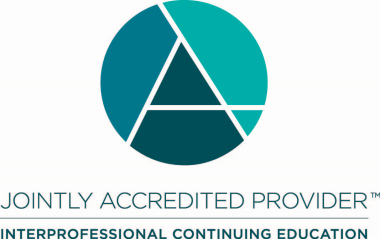 Joint Accreditation Statement:In support of improving patient care, Vizient, Inc. is jointly accredited by the Accreditation Council for Continuing Medical Education (ACCME), the Accreditation Council for Pharmacy Education (ACPE), and the American Nurses Credentialing Center (ANCC) to provide continuing education for the healthcare team.Designation Statements:NURSINGThis activity is designated for 1.00 contact hours.Vizient, Inc. is approved by the California Board of Registered Nursing, Provider Number CEP12580, for 1.20 contact hours.CONFLICT OF INTEREST/CONTENT VALIDATION POLICY:As an accredited provider of continuing medical education/continuing education Vizient is dedicated to ensuring balance, independence, objectivity, and scientific rigor in all of its CME/CE activities. Vizient requires all potential faculty and program planners, in advance, to disclose financial relationships with relevant commercial interests. Vizient uses that information to determine whether prospective contributors have potential conflicts of interest. If significant relationships are disclosed, Vizient assesses how those potential conflicts of interest may affect CME/CE content. Vizient requires that all conflicts of interest be resolved prior to participation in the activity. Vizient is committed to resolving potential conflicts of interest, although if contributors have significant relationships that cannot be reconciled, Vizient reserves the right to prohibit participation.  Faculty presenters are also expected to disclose any discussion of (1) off-label or investigational uses of FDA approved commercial products or devices or (2) products or devices not yet approved in the United States. DISCLOSURE STATEMENTS:Current accrediting agency guidelines and Vizient policy state that participants in educational activities should be made aware of any affiliation or financial interest that may affect the presentation and if there will be any discussion of unapproved or investigative use of commercial products/devices. Each planning committee member, reviewer and presenter has completed a Disclosure of Relevant Financial Relationships form.Relevant financial relationships: Planning committee members and presenters have nothing to disclose.Planning committee membersMeg Ingram, MSN, RNNRP Programmatic AdvisorVizientBrooke McCarronSr. Member Support SpecialistVizientAngela Renkema, MPH, BSN, RN, NPD-BC, RN-BC, CPHNRP Programmatic Advisor DirectorVizientEvy Olson, MSN, MBA, RNAVP, Nursing ProgramsVizientMegan BuckleyProgram Manager, Nurse Residency ProgramVizientShannon Hale, MHA, RN, CPHQNRP Programmatic AdvisorVizientCourse reviewerMeg Ingram, MSN, RNVizient approved nurse plannerNRP Programmatic AdvisorVizientPresentersMeg Ingram, MSN, RNNRP Programmatic AdvisorVizientAngela Renkema, MPH, BSN, RN, NPD-BC, RN-BC, CPHNRP Programmatic Advisor DirectorVizientEvy Olson, MSN, MBA, RNAVP, Nursing ProgramsVizient